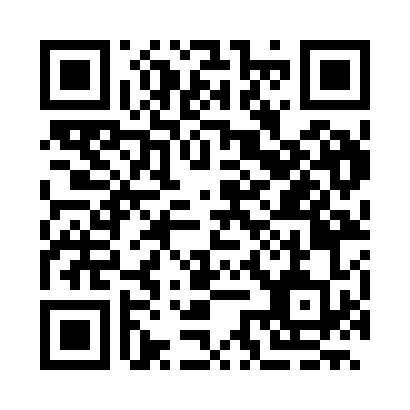 Prayer times for Kalkas, BulgariaWed 1 May 2024 - Fri 31 May 2024High Latitude Method: Angle Based RulePrayer Calculation Method: Muslim World LeagueAsar Calculation Method: HanafiPrayer times provided by https://www.salahtimes.comDateDayFajrSunriseDhuhrAsrMaghribIsha1Wed4:326:221:256:238:2810:112Thu4:306:211:256:238:2910:133Fri4:286:191:256:248:3010:154Sat4:266:181:256:248:3210:165Sun4:246:171:246:258:3310:186Mon4:236:161:246:268:3410:207Tue4:216:141:246:268:3510:218Wed4:196:131:246:278:3610:239Thu4:176:121:246:288:3710:2510Fri4:156:111:246:288:3810:2611Sat4:136:101:246:298:3910:2812Sun4:126:091:246:308:4010:3013Mon4:106:081:246:308:4110:3114Tue4:086:061:246:318:4210:3315Wed4:066:051:246:318:4310:3516Thu4:056:041:246:328:4410:3617Fri4:036:031:246:338:4510:3818Sat4:026:031:246:338:4710:3919Sun4:006:021:246:348:4810:4120Mon3:586:011:246:348:4810:4321Tue3:576:001:246:358:4910:4422Wed3:555:591:256:358:5010:4623Thu3:545:581:256:368:5110:4724Fri3:535:581:256:378:5210:4925Sat3:515:571:256:378:5310:5026Sun3:505:561:256:388:5410:5227Mon3:495:551:256:388:5510:5328Tue3:475:551:256:398:5610:5429Wed3:465:541:256:398:5710:5630Thu3:455:541:256:408:5810:5731Fri3:445:531:266:408:5810:58